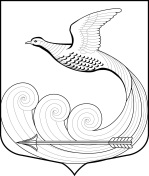 СОВЕТ ДЕПУТАТОВМуниципального образования Кипенское сельское поселение муниципального образования Ломоносовского муниципального района Ленинградской областитретьего созываРЕШЕНИЕ № 60д. Кипень                                                                                                    «24»  декабря  2018 г. 
О внесении изменений в Решение №50 от 15 ноября 2018 года «Об установлении платы  за содержание и текущий ремонт жилого фонда на территории МО Кипенское сельское поселение муниципальное образование  Ломоносовский муниципальный районЛенинградской области»     Руководствуясь Федеральным Законом Российской Федерации  от 06.10.2003г.№ 131-ФЗ, Уставом МО Кипенское сельское поселение, Совет депутатов МО Кипенское сельское поселение, в связи с принятым Правительством Ленинградской области 21.12.2018 года решения об отложении начала оказания Региональным оператором  коммунальной услуги по обращению с твердыми бытовыми отходами на территории Ленинградской области  РЕШИЛ:1.Внести изменения в Решение №50 от 15 ноября 2018 года «Об установлении платы  за содержание и текущий ремонт жилого фонда на территории МО Кипенское сельское поселение муниципальное образование  Ломоносовский муниципальный район Ленинградской области», изложив приложение  к решению №50  в новой  редакции 2.Опубликовать (обнародовать) настоящее решение в средствах массовой информации и на официальном сайте МО Кипенское сельское поселение3.Настоящее решение вступает в силу после его официального опубликования (обнародования).      Председатель совета депутатов      МО Кипенское сельское поселение:                                                         М.В. Кюне